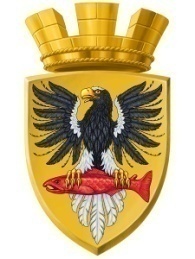                           Р О С С И Й С К А Я   Ф Е Д Е Р А Ц И ЯКАМЧАТСКИЙ КРАЙП О С Т А Н О В Л Е Н И ЕАДМИНИСТРАЦИИ ЕЛИЗОВСКОГО ГОРОДСКОГО ПОСЕЛЕНИЯот     29.05.2017г.					        №  537-п       г. ЕлизовоНа основании п.2 ст. 3.3 Федерального закона от 25.10.2001 № 137-ФЗ «О   введении   в   действие   Земельного   кодекса   Российской  Федерации», п.2 ст. 39.9 Земельного кодекса Российской Федерации,  ст.14 Федерального закона от 06.10.2003 № 131-ФЗ «Об общих принципах организации местного самоуправления в Российской Федерации», Устава Елизовского городского поселения ПОСТАНОВЛЯЮ:Предоставить администрации Елизовского городского поселения в постоянное (бессрочное) пользование земельные участки:с кадастровым номером 41:05:0101008:3274, площадью 1212 кв.м, разрешенное использование: индивидуальные жилые дома, местоположение: Российская Федерация, Камчатский край, р-н Елизовский г. Елизово, ул.Завойко. Категория земель – земли населенных пунктов;с кадастровым номером 41:05:0101008:3275, площадью 959 кв.м, разрешенное использование: индивидуальные жилые дома, местоположение: Российская Федерация, Камчатский край, р-н Елизовский г. Елизово, ул.Завойко. Категория земель – земли населенных пунктов;с кадастровым номером 41:05:0101008:3276, площадью 1103 кв.м, разрешенное использование: индивидуальные жилые дома, местоположение: Российская Федерация, Камчатский край, р-н Елизовский г. Елизово, ул.Завойко. с кадастровым номером 41:05:0101004:1089, площадью 1208 кв.м, разрешенное использование: для индивидуального жилищного строительства, местоположение: Камчатский край, р-н Елизовский г.Елизово. Категория земель – земли населенных пунктов;Управлению делами администрации Елизовского городского поселения опубликовать (обнародовать) настоящее постановление в средствах массовой информации и разместить в информационно - телекоммуникационной сети «Интернет» на официальном сайте администрации Елизовского городского поселения.Управлению имущественных отношений администрации Елизовского городского поселения обеспечить государственную регистрацию права постоянного (бессрочного) пользования вышеуказанными  земельными участками.Настоящее постановление вступает в силу после его опубликования (обнародования).Контроль за исполнением настоящего постановления возложить на руководителя Управления имущественных отношений администрации Елизовского городского поселения.Глава администрации Елизовского городского поселения                                                Д.Б. ЩипицынО предоставлении в постоянное (бессрочное) пользование  земельных участков с кадастровыми номерами
41:05:0101008:3274, 41:05:0101008:3275, 41:05:0101008:3276, 41:05:0101004:1089 администрации Елизовского городского поселения